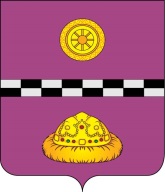 РЕШЕНИЕКЫВКÖРТÖДот 17.11.2014 г. № 374           г. Емва,  Республика КомиО   внесении   изменений   в   Положение о порядке управления и распоряжения земельнымиучастками на территории муниципального образования муниципального района «Княжпогостский», утвержденное решением Совета      муниципального     района«Княжпогостский» от 27.04.2011 № 36            В целях приведения в соответствие с законодательством Российской Федерации Совет муниципального района «Княжпогостский»РЕШИЛ:1. Внести следующие изменения в Положение о порядке управления и распоряжения земельными участками на территории муниципального образования муниципального района «Княжпогостский», утвержденное  решением Совета муниципального района «Княжпогостский» от 27.04.2011 № 36 (далее – Положение):1.1. В разделе 2:1.1.1. Пункт 2.2. изложить в следующей редакции:«2.2. В целях установления личности заявителя, при обращении за получением муниципальной услуги заявителю для ознакомления необходимо представить документ, удостоверяющий личность (без приложения копии).В случае обращения за получением муниципальной услуги представителя, действующего на основании доверенности, ему необходимо представить документ, подтверждающий его полномочия - доверенность.В целях установления личности представителя, при обращении за получением муниципальной услуги представителю для ознакомления необходимо представить документ, удостоверяющий личность (без приложения копии).При обращении о выборе земельного участка и предварительном согласовании места размещения объекта к заявлению могут прилагаться технико-экономическое обоснование проекта строительства или необходимые расчеты.».1.1.2. В пункте 2.3. слова «и всех необходимых согласований» исключить.1.1.3. В пункте 2.4. слова «в двухнедельный срок» заменить словами «в сроки установленные законодательством».1.1.4. В пункте 2.5. слова «в месячный срок» заменить словами «в сроки установленные законодательством».1.2. В разделе 3:1.2.1. Подпункт 3.4.1. изложить в следующей редакции:«3.4.1. Комиссия по выбору земельных участков на территории муниципального района «Княжпогостский» по заявлению гражданина или юридического лица либо по обращению предусмотренного статьей 29 Градостроительного кодекса Российской Федерации исполнительного органа государственной власти обеспечивает выбор земельного участка на основе документов государственного кадастра недвижимости с учетом экологических, градостроительных и иных условий использования соответствующей территории и недр в ее границах посредством определения вариантов размещения объекта и проведения процедур согласования в случаях, предусмотренных федеральными законами, с соответствующими государственными органами, органами местного самоуправления, муниципальными организациями.Результаты выбора земельного участка оформляются актом о выборе земельного участка для строительства, а в необходимых случаях и для установления его охранной или санитарно-защитной зоны. К данному акту прилагаются утвержденные схемы расположения каждого земельного участка на кадастровом плане или кадастровой карте соответствующей территории в соответствии с возможными вариантами их выбора.Администрация муниципального района «Княжпогостский» информирует население о возможном или предстоящем предоставлении земельных участков для строительства.».1.2.2. Пункт 3.4. дополнить подпунктами 3.4.4, 3.4.5. следующего содержания:«3.4.4. Решение о предварительном согласовании места размещения объекта является основанием установления в соответствии с заявками граждан или юридических лиц, заинтересованных в предоставлении земельного участка для строительства, и за их счет границ такого земельного участка и его государственного кадастрового учета в порядке, установленном федеральными законами.3.4.5. Администрация муниципального района «Княжпогостский» в двухнедельный срок принимает решение о предоставлении земельного участка для строительства на основании заявления гражданина или юридического лица, заинтересованных в предоставлении земельного участка для строительства.». 1.2.3. Дополнить пунктом 3.6. следующего содержания:«3.6. Предоставление земельных участков для индивидуального жилищного строительства.3.6.1. Предоставление земельного участка в аренду для индивидуального жилищного строительства осуществляется на основании заявления гражданина, заинтересованного в предоставлении земельного участка.3.6.2. В двухнедельный срок со дня получения заявления гражданина о предоставлении в аренду земельного участка администрация муниципального района «Княжпогостский» может принять решение о проведении аукциона по продаже земельного участка или права на заключение договора аренды такого земельного участка либо опубликовать сообщение о приеме заявлений о предоставлении в аренду такого земельного участка с указанием местоположения земельного участка, его площади, разрешенного использования в газете «Княжпогостские вести», а также разместить сообщение о приеме указанных заявлений на официальном сайте администрации муниципального района «Княжпогостский» в сети «Интернет».3.6.3. В случае, если по истечении месяца со дня опубликования сообщения о приеме заявлений о предоставлении в аренду земельного участка заявления не поступили администрация муниципального района «Княжпогостский» принимает решение о предоставлении такого земельного участка для жилищного строительства в аренду гражданину. 3.6.4. Договор аренды земельного участка подлежит заключению с указанными гражданином в двухнедельный срок после государственного кадастрового учета такого земельного участка.3.6.5. В случае поступления заявления о предоставлении в аренду такого земельного участка проводится аукцион по продаже права на заключение договора аренды земельного участка в порядке, установленном федеральными законами.».1.3. В разделе 4.:1.3.1. Пункт 4.9. изложить в следующей редакции:«4.9. В случае если препятствий для предоставления земельного участка не имеется, администрация муниципального района «Княжпогостский»:- в срок не более 14 дней со дня поступления заявления обеспечивает информирование о возможности предоставления земельных участков в аренду или собственность за плату или бесплатно на официальном сайте администрации муниципального района «Княжпогостский». В информации указывается местоположение земельного участка, площадь, вид испрашиваемого права;- по истечении месяца с момента публикации информации утверждает и выдает заявителю схему расположения земельного участка на кадастровом плане (карте) территории.».1.3.2. Пункт 4.10. исключить.1.3.3. Дополнить пунктами 4.14. - 4.17. следующего содержания:«4.14. Продажа земельных участков или права на заключение договоров аренды земельных участков для целей, не связанных со строительством, с проведением торгов осуществляется, если в течение месяца после опубликования администрацией муниципального района «Княжпогостский» информации о предоставлении гражданам указанного земельного участка имеется более одного заявления граждан, заинтересованных в предоставлении этого земельного участка.4.15. Предметом торгов (конкурсов, аукционов) может быть сформированный в соответствии с подпунктом 1 пункта 4 статьи 30 Земельного кодекса Российской Федерации земельный участок с установленными границами или право на заключение договора аренды такого земельного участка.В качестве продавца и организатора торгов (конкурсов, аукционов) по продаже земельного участка или права на заключение договора аренды такого земельного участка выступает администрация муниципального района «Княжпогостский».Администрация муниципального района «Княжпогостский» определяет форму проведения торгов (конкурсов, аукционов), начальную цену предмета торгов (конкурсов, аукционов) и сумму задатка в соответствии с Постановлением Правительства Российской Федерации от 11.11.2002 № 808 «Об утверждении Правил организации и проведения торгов по продаже находящихся в государственной или муниципальной собственности земельных участков или права на заключение договоров аренды таких земельных участков».Земельные участки из земель сельскохозяйственного назначения, находящиеся в государственной или муниципальной собственности, предоставляются гражданам и юридическим лицам в собственность на торгах (конкурсах, аукционах), за исключением случаев, предусмотренных Федеральным законом от 24.02.2002 № 101-ФЗ «Об обороте земель сельскохозяйственного назначения».4.16. Земельный участок в собственность для целей, не связанных со строительством, предоставляется гражданам бесплатно в случае, если заявителем является гражданин, имеющий право в соответствии с законодательством на бесплатное предоставление земельного участка, и торги признаны несостоявшимися в связи с тем, что в торгах участвовало менее двух участников.4.17. Заявителю направляется мотивированное (с обоснованием причин) решение об отказе в предоставлении земельного участка для целей, не связанных со строительством в семидневный срок со дня его принятия.Решение об отказе в предоставлении земельного участка может быть обжаловано заявителем в судебном порядке.».1.4. В разделе 7:1.4.1. В пункте 7.1. слова «разрешительных документов» заменить словами «разрешения на строительство объекта в случае, если для осуществления строительства, реконструкции объектов капитального строительства предусмотрено получение разрешений на строительство».1.4.1.2. Пункт 7.2. дополнить вторым абзацем следующего содержания:«По заявлению землепользователя (землевладельца) данный срок может быть продлен администрацией муниципального района «Княжпогостский».».1.4.1.1. В пункте 7.3. слова «разрешительных документов» заменить словами «разрешения на строительство объекта капитального строительства в случае, если для осуществления строительства, реконструкции объектов капитального строительства предусмотрено получение разрешений на строительство».1.5. Пункт 10.8. раздела 10 исключить.1.6. В разделе 11:1.6.1. Пункт 1.2. заменить пунктом 11.2. следующего содержания:«11.2. Арендная плата подлежит оплате:1) юридическими лицами и индивидуальными предпринимателями равными долями поквартально - не позднее 25 числа последнего месяца квартала;2) физическими лицами за первое полугодие - не позднее 25 июня текущего года, за второе полугодие - не позднее 25 декабря текущего года.».1.6.2. Нумерацию пунктов с 1.3. по 1.7. заменить нумерацией с 11.3. по 11.7. соответственно.1.7. Приложение № 1 к Положению изложить в следующей редакции:«										     Приложение № 1к Положению о порядке управленияи распоряжения земельными участкамина территории муниципального образованиямуниципального района «Княжпогостский»ПРОЦЕНТ,ПРИНИМАЕМЫЙ ДЛЯ РАЗЛИЧНЫХ КАТЕГОРИЙ ЗЕМЕЛЬ».2. Настоящее решение вступает в силу со дня его официального опубликования. Глава муниципального района «Княжпогостский» -председатель Совета района					                     Н.А. ТуркинаПОПОВ В.А.		____________Горетова В.П. ________________Соколова Ю.А. ________________Шепеленко Е.М. _______________Сырчикова С.А. ________________Согласовано: ПОЯСНИТЕЛЬНАЯ ЗАПИСКАк проекту решения Совета муниципального района «Княжпогостский»О   внесении   изменений   в   решение Совета      муниципального     района«Княжпогостский» от 27.04.2011 № 36 «Об утверждении Положения о порядке управления и распоряжения земельными участками на территории муниципального образования муниципального района «Княжпогостский»Изменения в решение Совета муниципального района «Княжпогостский» от 27.04.2011 № 36 «Об утверждении Положения о порядке управления и распоряжения земельными участками на территории муниципального образования муниципального района «Княжпогостский» вносятся в связи с поступлением в адрес Совета муниципального района «Княжпогостский» экспертного заключения Государственного бюджетного учреждения «Центра правового обеспечения» Министерства финансов Республики Коми от 04.09.2014 № 03-07/11631/4347.Данные изменения направлены на приведение положения о порядке управление и распоряжения земельными участками на территории муниципального образования муниципального района «Княжпогостский» в соответствие с законодательством Российской Федерации.Начальник УМИЗиПР		                                                     В.П. ГоретоваN п/пКатегория земельПринимаемый процент1Земли населенных пунктов102Земли сельскохозяйственного назначения53Земли промышленности, энергетики, транспорта, связи, радиовещания, телевидения, информатики, земли для обеспечения космической деятельности, земли обороны, безопасности и иного специального назначения504Земли особо охраняемых территорий и объектов205Иные категории15